附件（请考生微信扫码填报）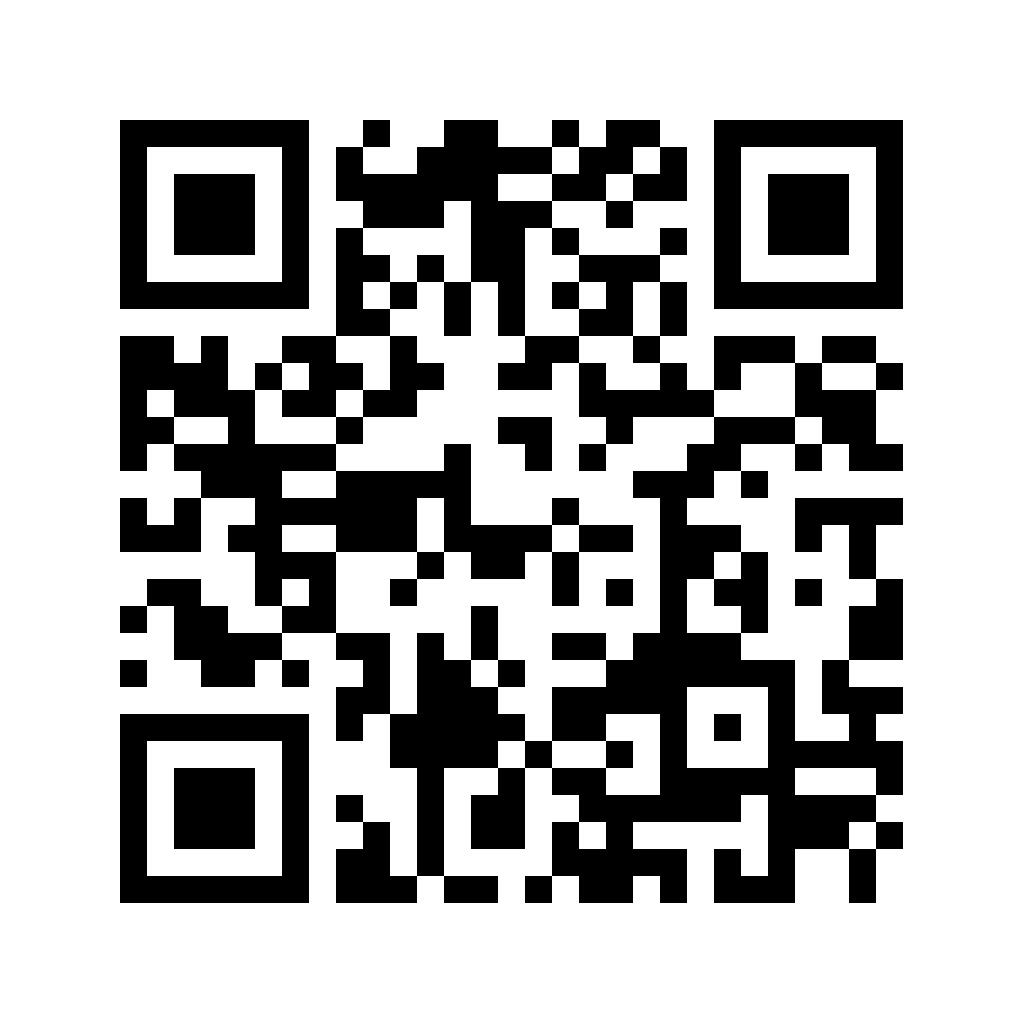 